§409.  Insurance lines combinationsAn insurer may be authorized to transact such kinds of insurance as it is qualified for under this Title, except that a reciprocal insurer may not transact life insurance.  Qualified insurers may transact combinations of business as follows.  [PL 1991, c. 385, §1 (AMD).]1.  Multiple lines insurer.  A multiple lines insurer is authorized to transact more than one kind of coverage if all kinds of coverage fall within the categories listed in sections 704 to 708.[PL 1991, c. 385, §1 (NEW).]2.  All lines insurer.  An all lines insurer is authorized to transact life insurance and one or more of the kinds of coverage, other than health insurance, that may be transacted by a multiple lines insurer.[PL 1991, c. 385, §1 (NEW).]3.  Life or health insurer.  A life or health insurer is authorized to transact life insurance, life and annuity insurance or health insurance as defined in sections 702 to 704‑A.  A life insurer, health insurer or a life and health insurer does not become an all lines insurer merely by transacting specific lines of casualty insurance that life or health insurers are expressly authorized by law to transact.[PL 2007, c. 199, Pt. E, §1 (AMD).]SECTION HISTORYPL 1969, c. 132, §1 (NEW). PL 1991, c. 385, §1 (AMD). PL 2007, c. 199, Pt. E, §1 (AMD). The State of Maine claims a copyright in its codified statutes. If you intend to republish this material, we require that you include the following disclaimer in your publication:All copyrights and other rights to statutory text are reserved by the State of Maine. The text included in this publication reflects changes made through the First Regular and First Special Session of the 131st Maine Legislature and is current through November 1. 2023
                    . The text is subject to change without notice. It is a version that has not been officially certified by the Secretary of State. Refer to the Maine Revised Statutes Annotated and supplements for certified text.
                The Office of the Revisor of Statutes also requests that you send us one copy of any statutory publication you may produce. Our goal is not to restrict publishing activity, but to keep track of who is publishing what, to identify any needless duplication and to preserve the State's copyright rights.PLEASE NOTE: The Revisor's Office cannot perform research for or provide legal advice or interpretation of Maine law to the public. If you need legal assistance, please contact a qualified attorney.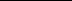 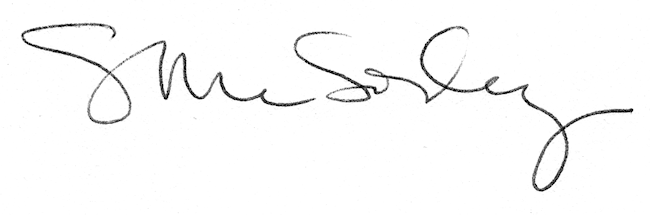 